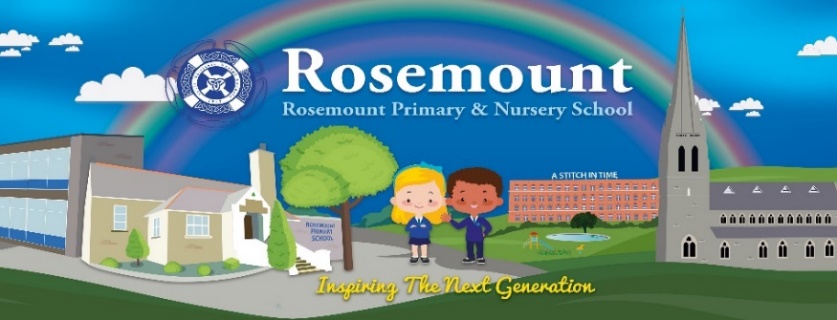 Learning Plan overview Primary 1 Week 11:  15th – 19th  June 2020NumeracyLiteracy Daily Mental maths practice  *Count forwards and backwards within   0-10 then 0-20*Order numbers within 10/20*Understand and use mathematical language such as more than / less than within numbers 0-20*Show numbers 0-10 then 0-20 “What number is this?”  “What number comes before/after/in between a chosen number?”  ‘What numbers are missing?’*Recite days of the week, ask “What day is it today, tomorrow and yesterday?”*Recite months of the year.*Recognise a clock ‘face’ the numbers 1-12, the big hand and the small hand.  Revise the time o’clock e.g. 4 o’clock, make sure the big hand is pointing up to the 12 and the small hand to the 4.*Revise odd and even numbers.WEEK 11:Activities*This week we are learning about doublese.g. 1+1=22+2=43+3=64+4=85+5=10(Get you child to use their fingers)Extend on to….6+6=127+7=148+8=169+9=1810+10=20*Discus your child’s daily routine (or part of the day) and ask them to sequence their day i.e. put it in order of events, e.g. First I wake up, then I have my breakfast….etc*Complete the sheet in their maths books ‘Which comes first?’*Revise o’clock and complete time activities in maths books.*Match digits to words.  Explain how every number has a word and a digit. E.g. one 1, two 2, three 3.*Revise 2D and 3D shapes.  Find examples of them in your home e.g. a window is a rectangle, a plate is a circle etcLook for examples of 3D shapes e.g. a cereal box is a cuboid, a perfume box may be a cube, and see if any of them can roll?  E.g. a ball and an orange are spheres.  Kitchen roll and crayons are cylinders.  These roll as they have curved edges.Complete activities in maths books on shape.Look on school website for the following activities:www.rosemountps.com *Doubles to 20 worksheet*Name the 2D shape*Every day 2D shape powerpoint*2D Shape Hunt*Everyday 3D shapeLook online at www.topmarks.co.uk Shape, Doubles, TimeDaily practice Share a book each day from your books at home. Look at fiction and non-fiction books. Discuss the title, the author, the illustrator and the blurb.  Look for capital letters, full stops, question marks and thought bubbles in books.Find letters and keywords in their story books. Use www.oxfordowl.co.uk,  and go to ‘my class login’ Mrs Burton                           Mrs CoyleUsername: Rosemount           Username: rosemount2Password: Primary1A             Password: Primary1B*Find words that rhyme in songs and stories.*Understand that letters in words are ordered left to right and need to be read that way to make sense.*Revise all sounds to date, using Jolly Phonics sounds  atpnismrehdogfublckjckvwqxyz  Make sure your child knows the sounds of each letter, show them a lower case and an upper case for each letter.WEEK 11:Activities* Revise vowels  ‘aeiou’  * Revise all sounds taught a-zwww.youtube.com   songs about the letter sounds watch Alphablocks  www.starfall.com  ABCs*Children to build words using all sounds*Revise formation of all letters, lower case and upper case*Practise writing their name, forming each letter correctly and begin with a capital letter.*Revise All keywords taught to date in Word Book and tub.*Write a short sentence in your pink Writing book. Ask the child to tell you what they are going to write and then encourage the child to write the sentence independently.   Remind them to use a capital letter at the beginning of their sentence, use a finger space between words and a full stop at the end. You are not expecting the words to be spelt correctly, you are asking them to try and sound out the best they can. Ask them to draw a nice picture above the writing. Ask your child to tell you words that rhyme e.g. cat, sat, mat, hat.Sun, bun, fun etcFrom our class pages on the website: * CVC Word Activity Booklet* End of Year BookletThese activities can be found on the school website.  www.rosemountps.com children, class pages, P1 (password spring20)World Around Us: Our World Around us theme is ‘Off We Go’ for week 11Week 11: This week we are reflecting on previous holidays and or day trips that you have been on.  Ask your child to tell you about it.  Where did you go? How did you get there? How long did you go for?  Who went?  What did you eat?  What did you do there? Did you meet anyone there? Did you make a friend?Complete the activity sheet ‘My Summer Holiday Snapshots’ and stick it in your World Around us Book.Play:Role play: Dress up in fancy dress clothes.  Constuction: bricks / Lego to make models    Small world play: Barbies / LOLs  / action figures/vehicles     WAU: Do some gardening / digging / planting / investigating   Water/sand play: Toys in water, add buried treasure in the sand Playdough: e.g. making 2D and 3D shapes  Arts & Crafts: Paint sunflowers, add sand / soil / seeds etc to the middle of them. Introduce the famous artist Vincent van Gogh and discuss how he painted ‘Sunflowers’.  Continue with 3D junk modelling.  Outdoor play: Play outside in your own garden, use a ball to bounce, throw and catch, aim at a target / running / hopscotch.  Have your own sport’s day in the garden.  Music: singing songs and tradition rhymes, dance. Family games: Twister/ Charades/ snap/ card games/ Jenga / Guess Who/Snakes and Ladders / jigsaws.   Encourage your child to bake and cook with you or maybe make some play dough!Grow in Love Religion activities:  www.growinlove.ie username: trial@growinlove.ie  password: growinlove   Look at the following online and complete in their Grow in Love books:Week 11: This week encourage your child to recognise the changes that occur in summer.  Go on a nature walk and look for signs of summer.  Watch the video on the website called ‘Summer’.  Discuss what they liked best on their walk and draw a picture. Look at p.64 ‘Prayer Service’.Discuss their favourite way to pray. Recall Bible stories and identify their favourite.Write their name on their certificate in the back of their book and ask them to draw a picture showing something they have learned about God this yearThis week is our last learning plan for the term.  Thank-you so much for all your support.  Please continue to send photos and email us if you need any support. We will also be in contact with you through the school texting system.Take care.Mrs Burton                                         Mrs Coylecburton682@c2kni.net                        gcoyle506@c2kni.net World Around Us: Our World Around us theme is ‘Off We Go’ for week 11Week 11: This week we are reflecting on previous holidays and or day trips that you have been on.  Ask your child to tell you about it.  Where did you go? How did you get there? How long did you go for?  Who went?  What did you eat?  What did you do there? Did you meet anyone there? Did you make a friend?Complete the activity sheet ‘My Summer Holiday Snapshots’ and stick it in your World Around us Book.Play:Role play: Dress up in fancy dress clothes.  Constuction: bricks / Lego to make models    Small world play: Barbies / LOLs  / action figures/vehicles     WAU: Do some gardening / digging / planting / investigating   Water/sand play: Toys in water, add buried treasure in the sand Playdough: e.g. making 2D and 3D shapes  Arts & Crafts: Paint sunflowers, add sand / soil / seeds etc to the middle of them. Introduce the famous artist Vincent van Gogh and discuss how he painted ‘Sunflowers’.  Continue with 3D junk modelling.  Outdoor play: Play outside in your own garden, use a ball to bounce, throw and catch, aim at a target / running / hopscotch.  Have your own sport’s day in the garden.  Music: singing songs and tradition rhymes, dance. Family games: Twister/ Charades/ snap/ card games/ Jenga / Guess Who/Snakes and Ladders / jigsaws.   Encourage your child to bake and cook with you or maybe make some play dough!Grow in Love Religion activities:  www.growinlove.ie username: trial@growinlove.ie  password: growinlove   Look at the following online and complete in their Grow in Love books:Week 11: This week encourage your child to recognise the changes that occur in summer.  Go on a nature walk and look for signs of summer.  Watch the video on the website called ‘Summer’.  Discuss what they liked best on their walk and draw a picture. Look at p.64 ‘Prayer Service’.Discuss their favourite way to pray. Recall Bible stories and identify their favourite.Write their name on their certificate in the back of their book and ask them to draw a picture showing something they have learned about God this yearThis week is our last learning plan for the term.  Thank-you so much for all your support.  Please continue to send photos and email us if you need any support. We will also be in contact with you through the school texting system.Take care.Mrs Burton                                         Mrs Coylecburton682@c2kni.net                        gcoyle506@c2kni.net 